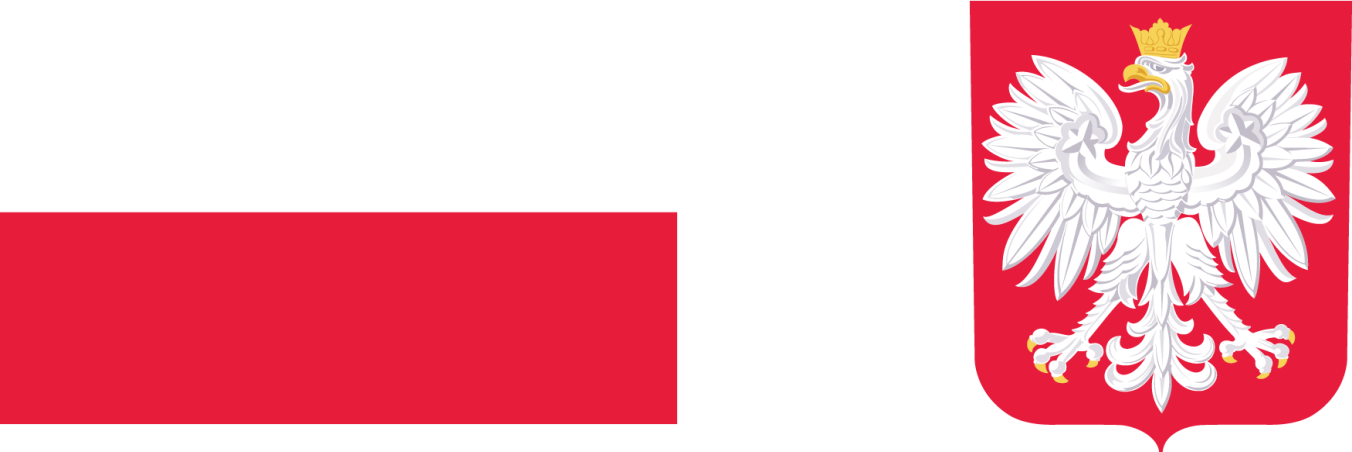 Przebudowa drogi gminnej w km od 0+000,00 do km 0+351,29 w miejscowości Krzeszowice, Gmina Krzeszowice.Dofinansowano ze środków Rządowego Funduszu Rozwoju Dróg.Całkowita wartość zadania 546 134,89 PLN, w tym dofinansowanie 327 680,00 PLN. Celem jest poprawa stanu bezpieczeństwa ruchu drogowego w gminie Krzeszowice, poprzez podnoszenie standardów technicznych dróg. Planowany efekt to przebudowany odcinek drogi gminnej w Krzeszowicach o długości 350 metrów. Zadanie realizowano w roku 2022. 